О внесении изменений в Указ Губернатора Смоленской области от 18.03.2020 № 24В соответствии с подпунктом «в» пункта 2 Указа Президента Российской Федерации от 02.04.2020 № 239 «О мерах по обеспечению санитарно-эпидемиологического благополучия населения на территории Российской Федерации в связи с распространением новой коронавирусной инфекции 
(COVID-19)»п о с т а н о в л я ю:1. Внести в Указ Губернатора Смоленской области от 18.03.2020 № 24 «О введении режима повышенной готовности» (в редакции указов Губернатора Смоленской области от 27.03.2020 № 29, от 28.03.2020 № 30, от 31.03.2020 № 31, 
от 03.04.2020 № 35, от 07.04.2020 № 36, от 10.04.2020 № 42, от 12.04.2020 № 44, от 15.04.2020 № 45, от 17.04.2020 № 46, от 17.04.2020 № 47) изменения, дополнив его пунктами 174 – 176 следующего содержания:«174. Ограничить с 6.00 21.04.2020 по 24.00 30.04.2020 въезд и выезд на территорию Верхнеднепровского городского поселения Дорогобужского района Смоленской области и Дорогобужского городского поселения Дорогобужского района Смоленской области граждан, не имеющих регистрации по месту жительства (месту пребывания) в границах Верхнеднепровского городского поселения Дорогобужского района Смоленской области и Дорогобужского городского поселения Дорогобужского района Смоленской области соответственно, за исключением:174.1. Граждан, въезд и выезд которых обусловлен:- исполнением ими обязательств, основанных на трудовых или иных договорах, в интересах юридических лиц и индивидуальных предпринимателей, осуществляющих деятельность на территории указанных муниципальных образований Смоленской области; - исполнением ими обязательств, основанных на трудовых или иных договорах,  в следующих организациях, являющихся контрагентами (поставщиками, исполнителями) юридических лиц, осуществляющих деятельность на территории указанных муниципальных образований Смоленской области:- общество ограниченной ответственностью «СитиСервис» (ИНН 7842335089);- общество с ограниченной ответственностью «ОРТИС» (ИНН 6732055087);- общество с ограниченной ответственностью РСФ «Омега» 
(ИНН 6704006994);- общество с ограниченной ответственностью «Энергосервис» 
(ИНН 6732113860);- общество с ограниченной ответственностью «НК Строй Проект» 
(ИНН 6726024877);- закрытое акционерное общество «ЦМА» (ИНН 6731007901); - общество с ограниченной ответственностью «Анкор-СПб» 
(ИНН 7811334744); - общество с ограниченной ответственностью «Строймонтаж» 
(ИНН 6704007860); - общество с ограниченной ответственностью «СКМолот» (ИНН 6726023217); - общество с ограниченной ответственностью «Меркаре» (ИНН 6732037320); - общество с ограниченной ответственностью «СМК 21ВЕК» 
(ИНН 6726023263); - общество с ограниченной ответственностью «СУ-67» (ИНН 6732066201); - общество с ограниченной ответственностью «ЛРСВ» (ИНН 7751044082); - общество с ограниченной ответственностью «Электрические Системы и Монтаж» (ИНН 7709447641);- общество с ограниченной ответственностью «РУНО» (ИНН 6730070354); - общество с ограниченной ответственностью «Далепс» (ИНН 6726008353); - общество с ограниченной ответственностью «ЭЛЕКТРО СПЕЦ МОНТАЖ АВТОМАТИКА» (ИНН 7811596958); - общество с ограниченной ответственностью «Вяземская Строительная Компания» (ИНН 6722024869); - общество с ограниченной ответственностью «Юник Контракт» 
(ИНН 7733329215); - общество с ограниченной ответственностью «Сигма» (ИНН 6732108067); - общество с ограниченной ответственностью «РМУ» (ИНН 3627019648); - общество с ограниченной ответственностью «ТИАК» (ИНН 5012091731); - общество с ограниченной ответственностью «Антерос» (ИНН 7841355389);- общество с ограниченной ответственностью «Научно-производственное предприятие «Иста-СМ» (ИНН 6732139266);- общество с ограниченной ответственностью «Специальные системы и Решения» (ИНН 7719885789);- общество с ограниченной ответственностью «Комплекс Систем и Услуг» (ИНН 7810862533);- общество с ограниченной ответственностью «Аирус» (ИНН 6730019647);- общество с ограниченной ответственностью «Вертикаль» (ИНН 6732186379);- общество с ограниченной ответственностью «Метросвет» 
(ИНН 4727000530);- общество с ограниченной ответственностью «Инженерия-Монтаж Строительство-Проект» (ИНН 7727400734);- общество с ограниченной ответственностью «СтройТехноСервис» 
(ИНН 3666140609);- общество с ограниченной ответственностью «СК Феникс» 
(ИНН 6732140173);- общество с ограниченной ответственностью «Теплохимзащита» 
(ИНН 7811553591);- исполнением ими должностных (служебных) обязанностей в органах, организациях, осуществляющих деятельность в сфере предотвращения и ликвидации последствий аварий, стихийных бедствий, иных чрезвычайных ситуаций, обеспечения личной и общественной безопасности граждан, обеспечения функционирования объектов жизнеобеспечения населения, обеспечения функционирования общественного транспорта, дорожной деятельности;- следованием к месту жительства на территории Верхнеднепровского городского поселения Дорогобужского района Смоленской области и Дорогобужского городского поселения Дорогобужского района Смоленской области;- следованием транзитом через Верхнеднепровское городское поселение Дорогобужского района Смоленской области и (или) Дорогобужское городское поселение Дорогобужского района Смоленской области в случае отсутствия иных объездных путей.174.2. Граждан, прибывающих специальным автотранспортом (автомобили скорой медицинской помощи, пожарные машины, полиция и т.п.).175. При въезде на территорию Верхнеднепровского городского поселения Дорогобужского района Смоленской области и Дорогобужского городского поселения Дорогобужского района Смоленской области граждане, указанные в пункте 174 настоящего Указа, обязаны проходить обязательную бесконтактную термометрию.При наличии у гражданина температуры тела 37 градусов и выше и (или) признаков простудного заболевания (кашель и т.п.) такой гражданин не допускается ко въезду на территорию Верхнеднепровского городского поселения Дорогобужского района Смоленской области и Дорогобужского городского поселения Дорогобужского района Смоленской области и подлежит доставке автомобилем скорой медицинской помощи в ближайшую медицинскую организацию для дальнейшего медицинского осмотра, диагностики и при необходимости лечения.176. Рекомендовать Управлению Министерства внутренних дел Российской Федерации по Смоленской области (О.А. Шкаликов), Управлению Федеральной службы войск национальной гвардии Российской Федерации по Смоленской области (К.В. Зыков), Администрации муниципального образования «Дорогобужский район» Смоленской области (К.Н. Серенков), Департаменту Смоленской области по здравоохранению (Е.Н. Войтова) обеспечить исполнение мероприятий, указанных в пунктах 174 и 175 настоящего Указа.Наделить Администрацию муниципального образования «Дорогобужский район» Смоленской области (К.Н. Серенков) полномочием по урегулированию конфликтных ситуаций, возникающих при исполнении мероприятий, указанных в пунктах 174 и 175 настоящего Указа.».2. Департаменту Смоленской области по внутренней политике 
(Р.В. Смашнев) обеспечить опубликование настоящего Указа в средствах массовой информации.3. Настоящий Указ вступает в силу со дня его официального опубликования.А.В. Островский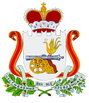 У  К  А  ЗГУБЕРНАТОРА СМОЛЕНСКОЙ ОБЛАСТИот  20.04.2020  № 48   